

Aktivitetsbingo










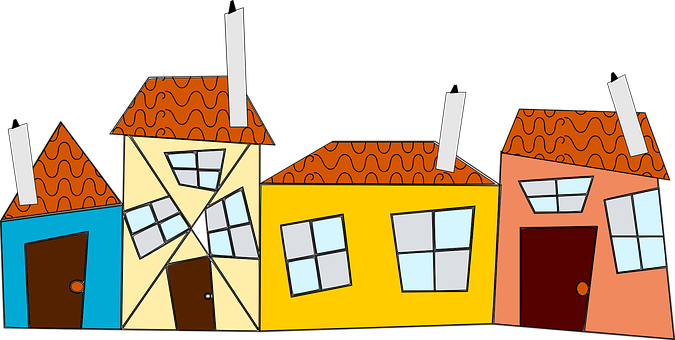 Sett et kryss etter hvert som du har gjort aktivitetenBanaanka u qaad qashinka

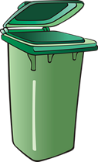 Cuntadaada ismarso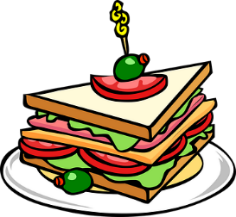 Wac qof qoyska ka mid ah oo aadan hadda booqan karin 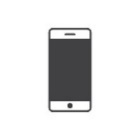 Wax fiican ka sheeg kuwa aad la nooshahay

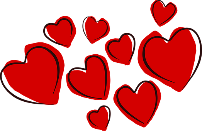 Socod u aad keynta

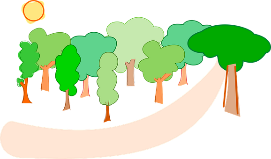 Naqshadee naqshad 
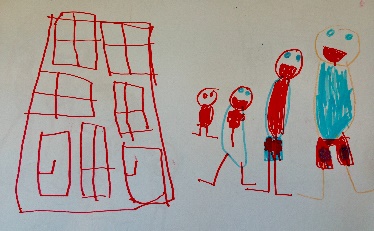 Ciyaar isdhexgelin
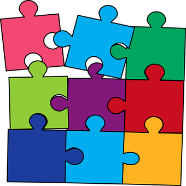 Dubo

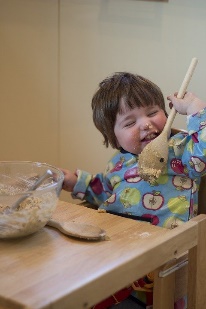 Ka soo jar oo ku dheji warside ama warqad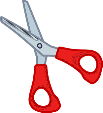 Dhis minaarad dhererkaaga la eg

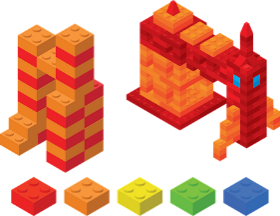 Filin isla daawada
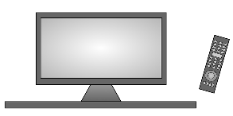 Buug u akhri qof weyn
 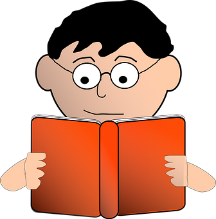 Ciyaara turub


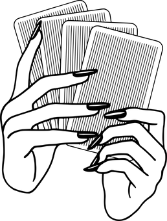 Soo raadi ubaxa bida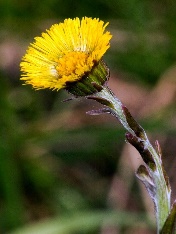 Ku tababaro in aad laablaabtid dharkaaga

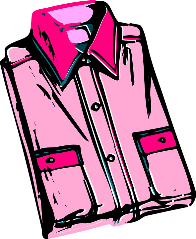 Maqal hees shimbir

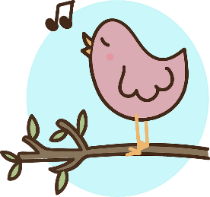 Caawi si loo sameeyo qado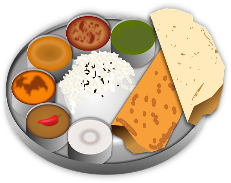 Banaanka ku cun

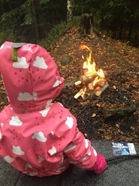 Tiri boombalayaashada aad jeceshahay

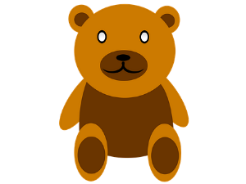 Naddiifi howshaada ka dib

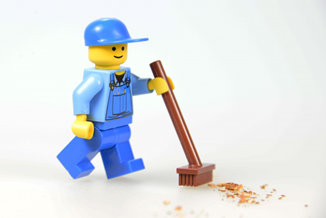 